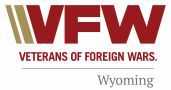 Veterans of Foreign Wars of the US Department of Wyoming1480 E. Sunlight Drive, Casper, Wyoming 82601   Web site: www.vfwwy.orgEmail: qm@vfwwy.org    Office: 307-514-5087   Cell: 307-253-0278GENERAL ORDERS-2020-21 SERIES - #5 – November 2020Post Adjutants are reminded to read and post the General Orders at your next meeting.Post Adjutants are reminded to read and post the General Orders at your next meeting. Attention of Post Commanders is directed to the Commander-in-Chief’s decision in response to questions raised concerning alcoholic beverages and smoking/vaping in the Post meeting room during the Post meeting as set forth below: It is held to be objectionable and contrary to accepted rules of order and proper decorum implicit in the ritual of the Veterans of Foreign Wars to permit alcoholic beverages or the use of smoking/vaping products in the Post meeting room during the Post meeting. Accordingly, the presence, dispensation, and/or consumption of alcoholic beverages or the use of smoking/vaping products in VFW meeting rooms during VFW meetings are unacceptable and are prohibited. It is the intent of the Commander-in-Chief’s decision, regarding this response, to include Post, County Council, District and Department meetings, whereas it is held to be objectionable. Please refer to section 1001 (25) of the National Manual of Procedure.If you are not in compliance with any of the following items, contact the department immediately so we can help. Inspectors are reminded to look for these three documents. 		- IRS Form 990 filed 		- Incorporated with the State of Wyoming (updated every year) 		- Quartermaster is bondedThese have been sent out before but are worth re-sending.										By order of:										Joe Tallon 										Department CommanderOfficial:Ron SteffensmeierDepartment Adjutant